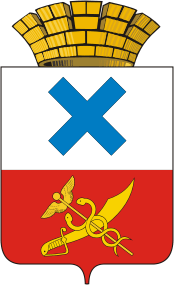 Дума Городского округа «город Ирбит» Свердловской областиВосьмой созыв Шестое заседаниеРЕШЕНИЕот 22.02.2023  года  №  54                            г. ИрбитО внесении изменений в решение Думы Муниципального образования город Ирбит от 26 октября 2017 года  № 16 «Об утверждении Правил благоустройства Городского округа «город Ирбит» Свердловской области»(в редакции от 29.08.2019 № 162, от 23.12.2021 № 352)В соответствии с Законом Свердловской области от 14 ноября 2018 года                        № 140-ОЗ «О порядке определения органами местного самоуправления муниципальных образований, расположенных на территории Свердловской области, границ прилегающих территорий», Приказом Министерства строительства и развития инфраструктуры Свердловской области от 14.03.2019г № 178-П «Об утверждении требований к подготовке схемы границ прилегающих территорий и формы схемы границ прилегающей территории на территории Свердловской области», Уставом Городского округа «город Ирбит» Свердловской области, во исполнение протокольного решения Думы Городского округа «город Ирбит» Свердловской области от 23.12.2021 после корректировки кадастровых кварталов: 66:44:0101005, 66:44:0101006, 66:44:0101016, 66:44:0101017, 66:44:0101018, 66:44:0101020, 66:44:0101022, 66:44:0101023, 66:44:0101024, 66:44:0101026, 66:44:0101027, 66:44:0101028, 66:44:0101029, 66:44:0101030, 66:44:0101031, 66:44:0101032, 66:44:0101033, 66:44:0101035 в соответствии с замечаниями рабочей группы и по результатам публичных слушаний от 09.01.2023 года, Дума Городского округа «город Ирбит» Свердловской областиРЕШИЛА:Внести  в  решение Думы Муниципального образования город Ирбит от 26.10.2017 № 16 «Об утверждении Правил благоустройства Городского округа «город Ирбит» Свердловской области» (в редакции от 29.08.2019 № 162, от 23.12.2021 № 352)  следующие изменения:утвердить схемы прилегающих территорий кадастровых кварталов: 66:44:0101005, 66:44:0101006, 66:44:0101016, 66:44:0101017, 66:44:0101018, 66:44:0101020, 66:44:0101022, 66:44:0101023, 66:44:0101024, 66:44:0101026, 66:44:0101027, 66:44:0101028, 66:44:0101029, 66:44:0101030, 66:44:0101031, 66:44:0101032, 66:44:0101033, 66:44:0101035 в приложении № 1  раздела 9 Правил благоустройства в новой редакции (приложение № 1 в формате pdf и диск в формате xml).2. Опубликовать    настоящее    решение    в    Ирбитской    общественно-политической газете «Восход».                                                                                                         3. Настоящее  решение  вступает  в  силу со дня его официального опубликования.Председатель Думы Городского округа «город  Ирбит» Свердловской областиГлава Городского округа «город Ирбит»Свердловской области                                            П.Н. Томшин                                                                      Н.В. Юдин